Встреча с жителями д. Чебышовка 27 марта  2019 г. в  д. Чебышовка, в районе д. № 6 состоялась встреча жителей с главой администрации МО Восточно-Одоевское Одоевского района Андреевым  Иваном Сергеевичем.  На встрече также присутствовал   начальник отдела жизнеобеспечения администрации МО Восточно-Одоевское  Одоевского района Майорова Е.Ю., жители д. Чебышовка – 8 человек. Главным вопросом, который вынесли жители на обсуждение, стал вопрос водоснабжения. С момента ликвидации МКП «Восточно-Одоевское ЖКХ» и передачи данных функций в МУП «Одоевское ЖКХ» население не получает квитанции на оплату водоснабжения и не могут оплатить данную услугу. Андреев И.С. объяснил людям, что вопрос оплаты за водоснабжение ещё решается между МУП «Одоевское ЖКХ» и ООО АПК «Тюринский», который действительно является поставщиком воды в д. Чебышовка. Глава заверил жителей, что они не останутся без воды и как только найдётся компромисс по решению данного вопроса, люди получат квитанции на оплату.В беседе по вопросу пожарной безопасности Андреев И.С. отметил, что приближается весна – опасный период, так как весной трава (сухостой) приносит большую опасность для населённых пунктов, поэтому категорически запрещается сжигать мусор, разводить костры. В целях предупреждения пожаров, гибели и травмирования людей, глава администрации обратился к жителям с просьбой произвести осмотр печей и дымоходов, проверить исправность электропроводки,  не оставлять без присмотра включённые в сеть электроприборы, не включать в одну электророзетку несколько мощных электроприборов, не курить в домах и квартирах, установить в квартирах и домах автономные пожарные извещатели. Всем присутствовавшим на сходе были розданы памятки о противопожарной безопасности, с указанием номеров телефонов: ЕДДС, пожарной службы, скорой помощи, коммунальных служб.Глава администрации сообщил населению, что с начала 2019 года вывоз мусора из населённых пунктов производится региональным оператором, и в населённых пунктах, к которым имеется доступный подъезд вскоре будут установлены контейнеры для сбора ТКО и жителям будет предоставлена данная услуга.На сходе прозвучал вопрос газификации населённого пункта. В мае 2016 года в д. Чебышовка уже проводился сход граждан по данному вопросу с представителями районной администрации, на котором была озвучена стоимость проектно изыскательских работ и государственной экспертизы по подведению газа, но в дальнейшее жители отказались от реализации данного проекта. На данном сходе было решено, что жители вновь определят желающих на проведение природного газа и сообщат в администрацию для дальнейшего решения данного вопроса.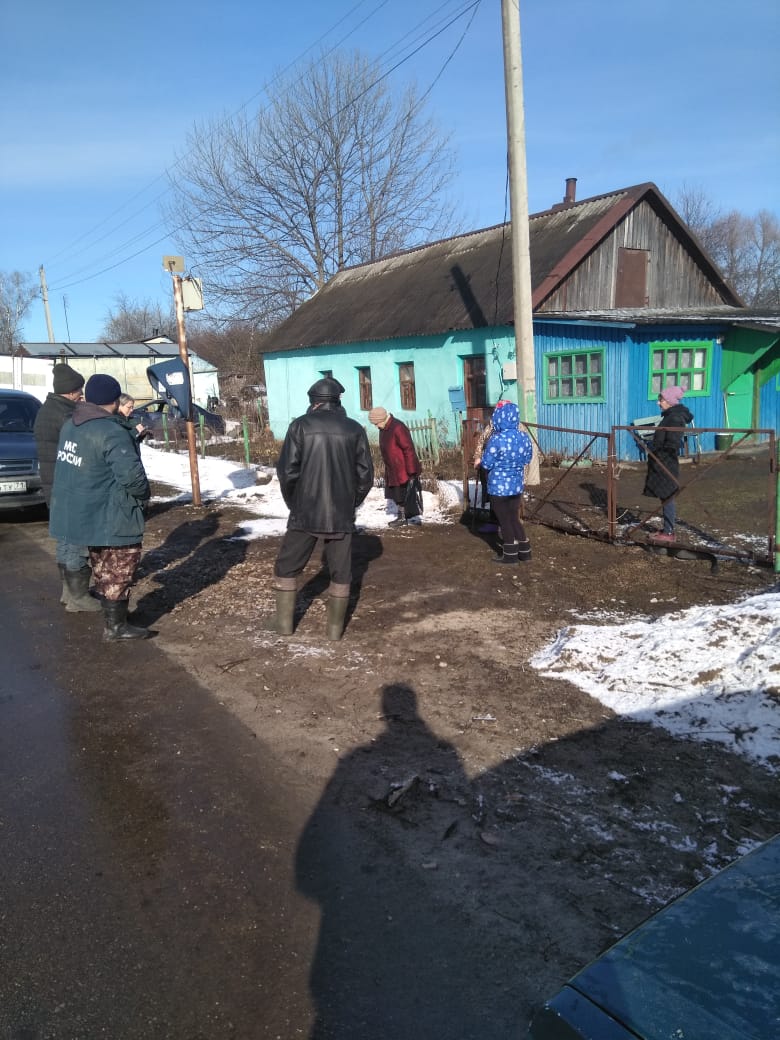 